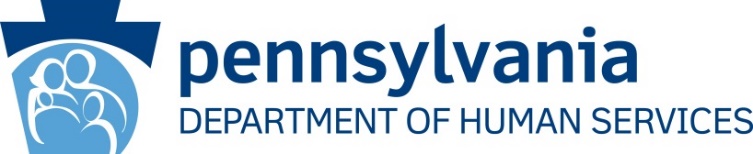 Child Care COVID-19 Pandemic Relief AwardIntroduction:The Child Care COVID-19 Pandemic Relief Award, a one-time award of $600 paid to eligible child care employees and child care support staff of Pennsylvania Department of Human Services (DHS) certified child care providers. This award is paid through Early Learning Resource Centers (ELRC) on behalf of Office of Child Development and Early Learning (OCDEL) directly to eligible certified child care providers. DHS certified child care provider’s owner/operator/director will apply on behalf of their eligible child care employees and child care support staff who are currently working directly with children as of Jan. 1, 2021, and working a minimum of 20 paid hours a week. The child care eligible employees will be paid directly by the DHS certified child care provider’s owner/operator/director.Overview: In order to provide assistance to child care employees within the child care industry, OCDEL approved a one-time Child Care COVID-19 pandemic award using federal Child Care Development Fund (CCDF) quality dollars and remaining CARES Act round one and two funding. This award process will replace the quality Keystone STARS Education and Retention Award (ERA), Merit and Rising STAR previously funded quality grants and awards for FY 2020. This award will positively impact a greater number of child care employees and child care support staff. Child care providers of all STAR levels may apply on behalf of their child care employees. Awards are not based on the provider’s STAR level. This Child Care COVID-19 Pandemic Relief Award will provide $600 to approximately 33,000 child care employees and child care support staff across the commonwealth. Past quality grants and awards benefited a much smaller complement of child care employees. For example, the ERA annually only provided payments to approximately 9,000 child care employees. All awarded funds are contingent upon the availability of state and federal funds. Child Care COVID-19 Pandemic Relief Award Eligibility Requirements: Requirements of past quality grants such as the ERA minimum 10 percent participation with subsidized and early intervention children do not apply to this award. All STAR level providers may apply on behalf of their child care employees and child care support employees.  To be eligible for the Child Care COVID-19 Pandemic Relief Award, a DHS certified child care employee or child care support staff must meet the following requirements:Must be currently working at the provider as of Jan. 1, 2021. Earn less than a gross salary of $70,000 annually.Work a minimum of 20 hours a week at a DHS certified child care provider. Holidays, vacation, sick and other approved time off does not factor into this eligibility requirement. Pre-K Counts (PKC) and Head Start State Supplemental Assistance Program (HSSAP) DHS child care employees and child care support staff are also eligible if they work directly with children in a DHS certified child care at least 20 hours a week. These employees must work outside of the PKC and HSSAP program hours and meet all other eligibility criteria as noted in the above first three bullets.PKC and HSSAP DHS child care employees and child care support employees are also eligible if they work directly with children in a blended classroom with both PKC and HSSAP funded children, Child Care Works (CCW) and/or private pay child care children.Examples of child care employees may include but are not limited to the following: Child Care Center: Director, Group Supervisor, Assistant Group Supervisor, AideGroup Child Care Home: Primary Staff and Secondary Staff Family Child Care Home: Owner/Operator and Staff PersonIneligible: The following scenarios will deem the DHS certified child care employee or child care support employee ineligible:DHS certified child care employees and child care support employees who are currently laid off or did not return after being laid off from work during the COVID-19 Pandemic.DHS certified child care employees or child care support employees working less than 20 hours a week at the DHS certified child care provider.Volunteers. Household member (unless household member is a paid employee working 20 hours a week in a DHS regulated child care).Pre-K Counts and HSSAP employees not working directly with children in a DHS certified child care setting at least 20 hours a week. Employees working in a business role where no direct contact with families or children take place. Employees who earn more than a gross salary of $70,000 annually.Relative child care providers.Outside vendors serving as support staff. Staff working virtually.Child Care COVID-19 Pandemic Relief Award Criteria:The award amount is the same for any eligible DHS certified child care employee, regardless of their role in the organization as detailed above: $600 The award is paid directly from the local ELRC to the eligible DHS certified child care provider’s owner/operator/director for each eligible DHS certified child care employee or child care support employee submitted on the application.  The DHS certified child care provider’s owner/operator/director pays the award to the eligible DHS certified child care employee or child care support employee directly after taxes and deductions that would apply to regular wages.  The award is a one-time payment, regardless of how many facilities the eligible DHS certified child care employee works at.Only one award is allowed per eligible certified child care employee.  The award is on a first-come, first serve basis. All award funds are contingent upon the availability of state and federal funds.Child Care COVID-19 Pandemic Relief Award Application: Do not submit applications through Provider Self Service.The DHS certified child care provider’s owner/operator/director who has the authority to certify the application will submit, either by mail or email, the Child Care COVID-19 Pandemic Relief application to their local ELRC. This application is submitted on behalf of all their eligible DHS certified child care employees or child care support employees within each location. Applications are processed by the local ELRC and the payments sent directly to the DHS certified child care provider’s owner/operator/director who applied. The DHS certified child care provider’s owner/operator/director is then responsible for giving each DHS certified child care employee or child care support employee the one-time payment of $600, minus the taxes and deductions that would apply to regular wages. Funds must be processed through payroll and are subject to applicable taxes. DHS certified child care provider’s owner/operator/director will not submit pay stubs to the ELRC with the application but must keep such documentation for potential review by ELRCs and state/federal agents who may need to review for auditing or monitoring purposes. DHS certified child care provider’s owner/operator/director must maintain all award related documents for seven (7) years.  Child Care COVID-19 Pandemic Relief Award Application Dates: Funding will be distributed regionally and is limited, so applicants are encouraged to apply sooner rather than later. The DHS certified child care provider’s owner/operator/director can begin to apply on behalf of all their eligible DHS certified child care employees for this award starting Jan. 13, 2021.  All applications must be received at the ELRC by Feb. 12, 2021. This award is issued on a first come first serve basis. Child Care COVID-19 Pandemic Relief Award Approval: All applications must be completed in their entirety when sending to the local ELRC. Any incomplete applications will be returned to the DHS certified child care provider’s owner/operator/director for corrections and must be returned to the ELRC by Feb. 12, 2021. The local ELRC will not complete any portions of the application for the DHS certified child care provider’s owner/operator/director, but can provide technical assistance, if needed. Monitoring of Child Care COVID-19 Pandemic Relief Award Expenses and Payments: There will be a sampled monitoring of DHS certified child care provider’s owner/operator/director by the ELRC to ensure proper issuance of the payments to child care employees or child care support employees. The spending of the award by the awarded child care employee or child care support employees will not be monitored or documented by the ELRC or the DHS certified child care provider’s owner/operator/director. Child Care COVID-19 Pandemic Relief Award Dates for Payments: The ELRC must issue the awards to the qualifying DHS certified child care provider’s owner/operator/director by March 31, 2021.Awards must be paid by the DHS certified child care provider’s owner/operator/director to their eligible DHS certified child care employees or child care support employees by May 31, 2021.Any funds awarded for this purpose must be paid to employees or returned to the ELRC by June 30, 2021. Monitoring will occur after May 31, 2021. Additional Child Care COVID-19 Pandemic Relief Award Information:DHS certified child care provider’s owner/operator/director will be notified by mail or email from the ELRC where they applied of their eligibility or ineligibility of the Child Care COVID-19 Pandemic Relief Award.If a DHS certified child care provider’s owner/operator/director chooses not to participate in this award process, the employee cannot apply as an individual. DHS certified child care provider’s owner/operator/director who determined they were temporarily closed as of Jan. 1, 2021, cannot apply for this award. The DHS certified child care provider’s owner/operator/director who are required to be temporarily closed for 14 days due to COVID-19 cases, may apply.The DHS certified child care provider’s owner/operator/director who have a provisional or regular Certificate of Compliance as of Jan. 1, 2021, and intend to operate in program year FY 2020 can apply on behalf of their eligible employees. The DHS certified child care provider’s owner/operator/director with a ‘refuse to renew’ or ‘revocation’ status as of Jan. 1, 2021, are not eligible to apply. If DHS certified child care provider’s owner/operator/director received a ‘refuse to renew’ or ‘revocation’ status after they applied, but before payment is made by the ELRC, the award will not be made.If DHS certified child care provider’s owner/operator/director has a tax lien, their employees are still eligible for this award. The Child Care COVID-19 Pandemic Relief Award ApplicationInstructions: Complete both tables Employment Information (pg. 6) and Child Care COVID-19 Pandemic Relief Awards Summary Table (pg.7). After completing these details, submit the application to the ELRC in your region. Ensure the individual who signs this application has the legal authority to represent the certified child care provider.  Employee Information: List the Employee Name, Employment Start Date, and check  the Care Level for each employee. If the Employee works with more than one Care Level check  MXD. Ensure the total award(s) requested in the final table reflect the details from the following table:Note: As needed, insert additional lines if completing this application electronically. If printing and completing manually this page (6) can be copied multiple times, as needed to reflect all eligible employees. Child Care COVID-19 Pandemic Relief Award Summary:*Contact the ELRC to provide payment details if you have not received payments from the ELRC previously.  Check the Provider Type:       Center                Group                   FamilyAttestation:By signing this document and submitting to the ELRC, I attest the employees on this application are currently working a minimum of 20 hours a week during the COVID-19 pandemic. My child care facility is currently open. I understand I may be penalized by fine and/or referred to the Office of State Inspector General for criminal prosecution if I am suspected of engaging in fraud. The ELRC shall not be liable or bound in any manner by express or implied promises, statements, representations, or information. I understand information on this page may be relied upon to make payments from Federal funds, and any false information, statements, or documents or the concealment of material facts may be prosecuted under applicable Federal and State laws, including 18 Pa. C.S. Section 4904, relating to unsworn falsification to authorities.Signature Section: Age GroupsCARE LEVELAbbreviationChild’s AgeInfant/ToddlerInfantINF0-12 MonthsInfant/ToddlerYoung ToddlerYOT13-24 MonthsInfant/ToddlerOlder ToddlerOLT25-36 MonthsPreschoolPreschoolPRE37- Months  - child enters KindergartenSchool AgeYoung School-AgeYSAKindergarten – 3rd GradeSchool AgeOlder School-AgeOSA3rd Grade – 13th BirthdayMixed/Multiple AgesIncludes two or more age groups listed above (MXD). Examples: Support Staff and Directors.Includes two or more age groups listed above (MXD). Examples: Support Staff and Directors.Includes two or more age groups listed above (MXD). Examples: Support Staff and Directors.Name of Eligible EmployeeEmployment Start Date  Employee works with the following Care Level INF    YOT    OLT    PRE   YSA    OSA    MXDINF    YOT    OLT    PRE   YSA    OSA    MXDINF    YOT    OLT    PRE   YSA    OSA    MXDINF    YOT    OLT    PRE   YSA    OSA    MXDINF    YOT    OLT    PRE   YSA    OSA    MXDINF    YOT    OLT    PRE   YSA    OSA    MXDINF    YOT    OLT    PRE   YSA    OSA    MXDTotal Amount of Award(s) = Total Employees X $600 per employeeTotal Award Requested$     Enter Information as it appears on the Certificate Compliance:Legal Entity Name: ____________________________________________________________________________________Enter Information as it appears on the Certificate Compliance:Legal Entity Name: ____________________________________________________________________________________Enter Information as it appears on the Certificate Compliance:Legal Entity Name: ____________________________________________________________________________________Enter Information as it appears on the Certificate Compliance:Legal Entity Name: ____________________________________________________________________________________Enter Information as it appears on the Certificate Compliance:Legal Entity Name: ____________________________________________________________________________________Location Name: _______________________________________________________________________________________Location Name: _______________________________________________________________________________________Location Name: _______________________________________________________________________________________Location Name: _______________________________________________________________________________________Location Name: _______________________________________________________________________________________MPI#_________________________ - ____________________MPI#_________________________ - ____________________County: ________________________________County: ________________________________County: ________________________________XSignature of Individual Legally Authorized to Represent the Certified Child Care ProviderXSignature of Individual Legally Authorized to Represent the Certified Child Care ProviderXSignature of Individual Legally Authorized to Represent the Certified Child Care ProviderXSignature of Individual Legally Authorized to Represent the Certified Child Care ProviderDatePrint Name:Print Name:Print Name:TitleTitleTelephone Number:Email Address:Email Address:Email Address:Email Address: